上海建桥学院课程教学进度计划表一、基本信息二、课程教学进度三、评价方式以及在总评成绩中的比例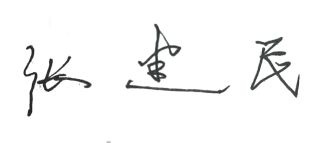 任课教师：         系主任审核：                日期：2020.2.20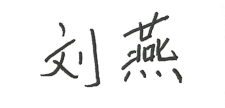 课程代码2030378课程名称视频新闻实作课程学分2总学时32授课教师刘燕教师邮箱2250659543@qq.cong上课班级新闻B18-1、新闻B18-2、新闻B17-3上课教室新闻331、计教中心308答疑时间周一下午第五、第六节周一下午第五、第六节周一下午第五、第六节主要教材《电视新闻学》朱菁，浙江大学出版社，2019年3月《电视新闻学》朱菁，浙江大学出版社，2019年3月《电视新闻学》朱菁，浙江大学出版社，2019年3月参考资料《电视新闻节目制作与播出》徐威，中国广播电视出版社，2005年1月，第1版《电视新闻学》，作者：朱菁，出版社：浙江大学出版社，2019年版。主流电视频道：中央电视台、东方卫视、湖南卫视、浙江卫视、江苏卫视等相关卫视的各类型节目。《电视新闻节目制作与播出》徐威，中国广播电视出版社，2005年1月，第1版《电视新闻学》，作者：朱菁，出版社：浙江大学出版社，2019年版。主流电视频道：中央电视台、东方卫视、湖南卫视、浙江卫视、江苏卫视等相关卫视的各类型节目。《电视新闻节目制作与播出》徐威，中国广播电视出版社，2005年1月，第1版《电视新闻学》，作者：朱菁，出版社：浙江大学出版社，2019年版。主流电视频道：中央电视台、东方卫视、湖南卫视、浙江卫视、江苏卫视等相关卫视的各类型节目。周次教学内容教学方式作业1视频新闻理论概述讲课理论复习2短视频新闻制作（宣传片制作）边讲边练分析宣传片制作思路3短视频新闻制作（广告片制作）边讲边讨论汇报短视频策划案4短视频新闻制作（创作实践）创作拍摄实践完成视频创作并上交5短视频新闻制作（作品分析）边讲边讨论总结短视频拍摄经验6访谈新闻制作（基础概念）讲课分析访谈新闻特点7访谈新闻制作（选题汇报与讨论）边讲边讨论提交访谈新闻策划案8访谈新闻制作（室外拍摄）室外拍摄完成访谈新闻拍摄9访谈新闻制作（后期制作与作品分析）边讲边讨论访谈新闻制作经验总结10消息类视频新闻制作（基础概念）讲课消息类视频新闻制作要点总结11消息类视频新闻制作（拍摄）室外拍摄提交消息类视频策划案并完成拍摄12消息类视频新闻制作（后期制作与作品分析）边讲边练完成消息类视频剪辑13新闻专题片制作讲课总结新闻专题片类型特点14新闻专题片制作（演播室拍摄）演播室拍摄或室外拍摄提交新闻专题片策划案并完成个拍摄15新闻专题片制作（后期制作）边讲边练完成新闻专题片剪辑16新闻专题片作品提交与点评作品分析讨论提交新闻专题视频作品总评构成（X）评价方式占比X1短视频新闻制作20%X2访谈新闻制作20%X3消息类视频新闻制作20%X4新闻专题片制作40%